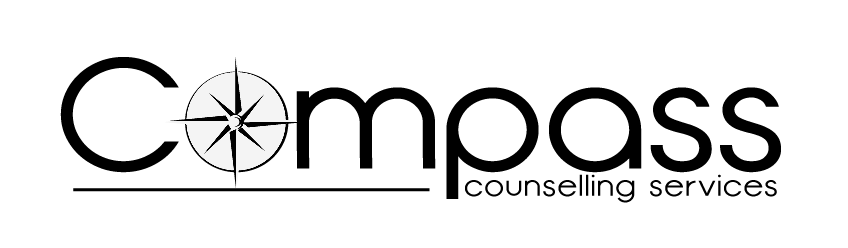 Surviving to Thriving - Referral FormTelephone Counselling	[   ]		Video Counselling		[   ]Name:Address & Postcode:Mobile No……………………………………GP DetailsPrevious counselling or involvement with mental health servicesAre you engaged with any other support services at the moment?Diagnosed with Mental Health Conditions? (GP/ Psychiatrist Diagnosis)Current medicationAvailabilityWhere did you hear about Compass?     NHS     Friend / Family     Other Agency(Please highlight in bold)	                  Internet     Other (Please specify)Please send referral to enquiries@compass-counselling.org.ukRegistered office: 151 Dale Street, Liverpool, L2 2AHWould you like a leaflet explaining the support programme? Yes / No                If Yes, by    Post   or   EmailLeaflet Sent  (Tick when Sent)Date Sent